Акция «Здесь не курят»Если курите – бросайте!!!!Бросая курить, вы снижаете риск различных опасных заболеваний!Очень важно бросить курить и избегать пассивного курения!Некоторое время вы будете ощущать беспокойство, раздражение. Может появиться кашель – легкие избавляются от токсинов.Никотин – наркотик, вызывающий привыкание. Можно обратиться к врачу для назначения никотино-заместительной терапии.Курение подавляет аппетит, а когда вы бросите, он может возрасти. Чтобы не набрать лишний вес питайтесь рационально.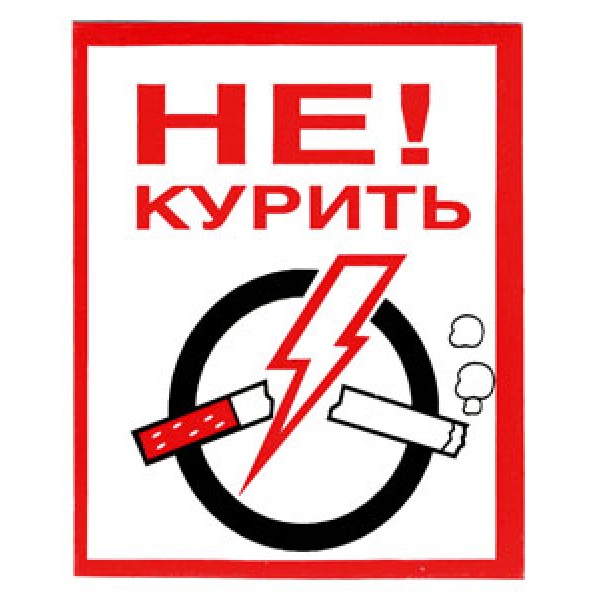 Акция «Здесь не курят»Если курите – бросайте!!!!Бросая курить, вы снижаете риск различных опасных заболеваний!Очень важно бросить курить и избегать пассивного курения!Некоторое время вы будете ощущать беспокойство, раздражение. Может появиться кашель – легкие избавляются от токсинов.Никотин – наркотик, вызывающий привыкание. Можно обратиться к врачу для назначения никотино-заместительной терапии.Курение подавляет аппетит, а когда вы бросите, он может возрасти. Чтобы не набрать лишний вес питайтесь рационально.Акция «Здесь не курят»Если курите – бросайте!!!!Бросая курить, вы снижаете риск различных опасных заболеваний!Очень важно бросить курить и избегать пассивного курения!Некоторое время вы будете ощущать беспокойство, раздражение. Может появиться кашель – легкие избавляются от токсинов.Никотин – наркотик, вызывающий привыкание. Можно обратиться к врачу для назначения никотино-заместительной терапии.Курение подавляет аппетит, а когда вы бросите, он может возрасти. Чтобы не набрать лишний вес питайтесь рационально.Отказ от курения приведет к тому, что:- через год риск коронарной болезни снизится на половину;- через 5 лет снизится вероятность умереть от рака легких;- нормализуется содержание кислорода в крови;- через 2 дня усилится способность ощущать вкус и запах;- через неделю улучшится цвет лица;- исчезнет неприятный запах от кожи волос;- исчезнет неприятный запах при выдохе;- через месяц вас покинет утомляемость;- исчезнет головная боль по утрам;- перестанет беспокоить кашель.Что содержится в сигарете?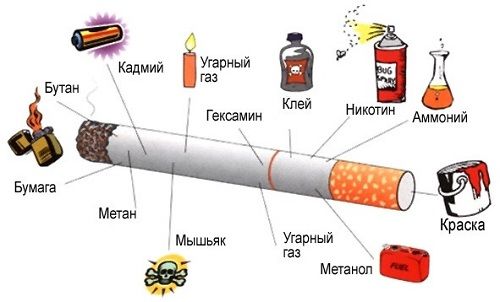 Бросай курить!Отказ от курения приведет к тому, что:- через год риск коронарной болезни снизится на половину;- через 5 лет снизится вероятность умереть от рака легких;- нормализуется содержание кислорода в крови;- через 2 дня усилится способность ощущать вкус и запах;- через неделю улучшится цвет лица;- исчезнет неприятный запах от кожи волос;- исчезнет неприятный запах при выдохе;- через месяц вас покинет утомляемость;- исчезнет головная боль по утрам;- перестанет беспокоить кашель.Что содержится в сигарете?Бросай курить!Отказ от курения приведет к тому, что:- через год риск коронарной болезни снизится на половину;- через 5 лет снизится вероятность умереть от рака легких;- нормализуется содержание кислорода в крови;- через 2 дня усилится способность ощущать вкус и запах;- через неделю улучшится цвет лица;- исчезнет неприятный запах от кожи волос;- исчезнет неприятный запах при выдохе;- через месяц вас покинет утомляемость;- исчезнет головная боль по утрам;- перестанет беспокоить кашель.Что содержится в сигарете?Бросай курить!